细胞机器人课程指导手册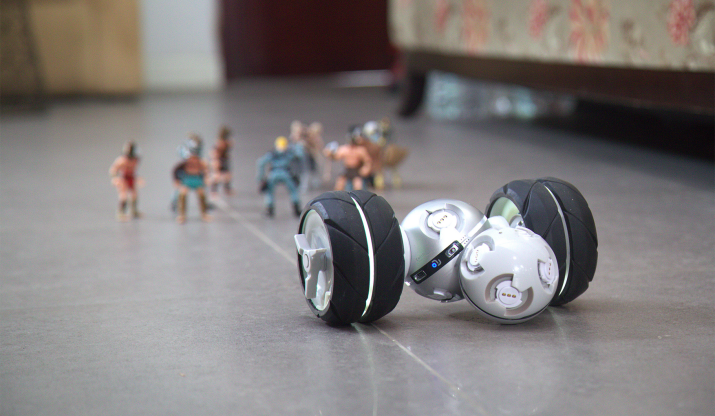 1.1产品介绍1.Heart —— 控制模块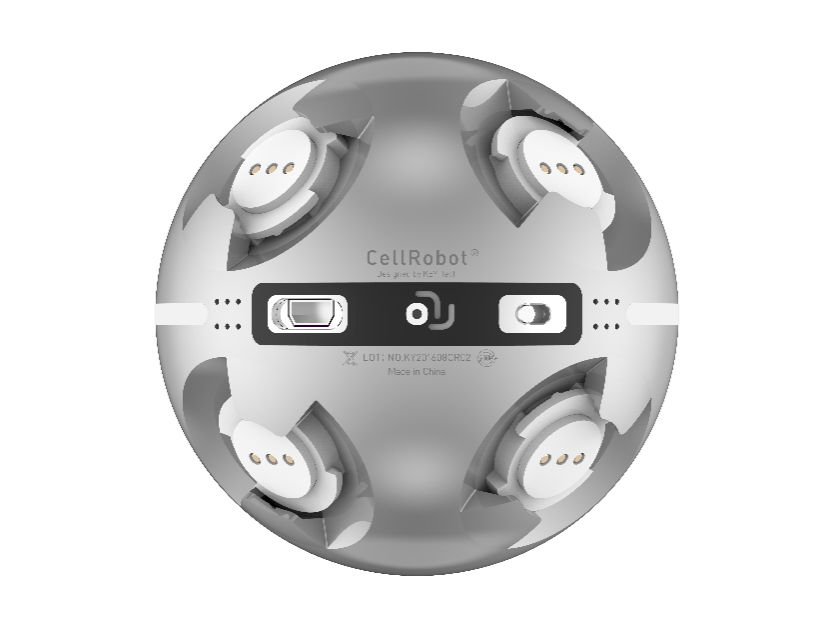 用途：细胞机器人的控制中心，相当于机器人的大脑，控制cell模块、wheel模块、通过环形指示灯提示机器人的状态。2.Cell —— 执行模块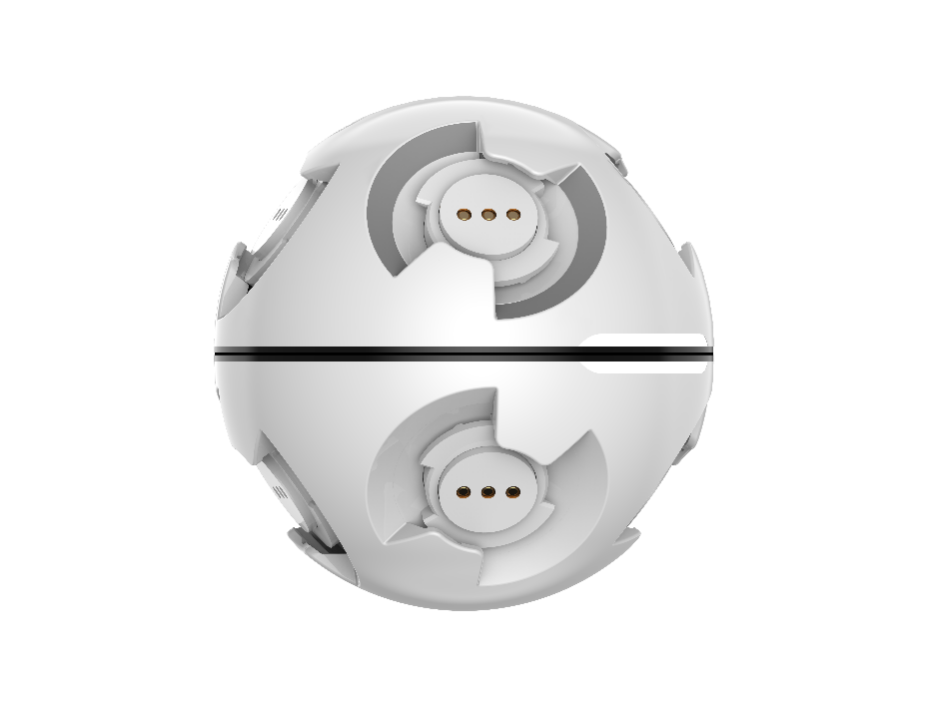 可以实现360°无死角的精确伺服运动，并且可以精确控制其旋转速度和旋转方向，cell表面有8个连接面，均可以连接其它模块。3.Wheel —— 执行模块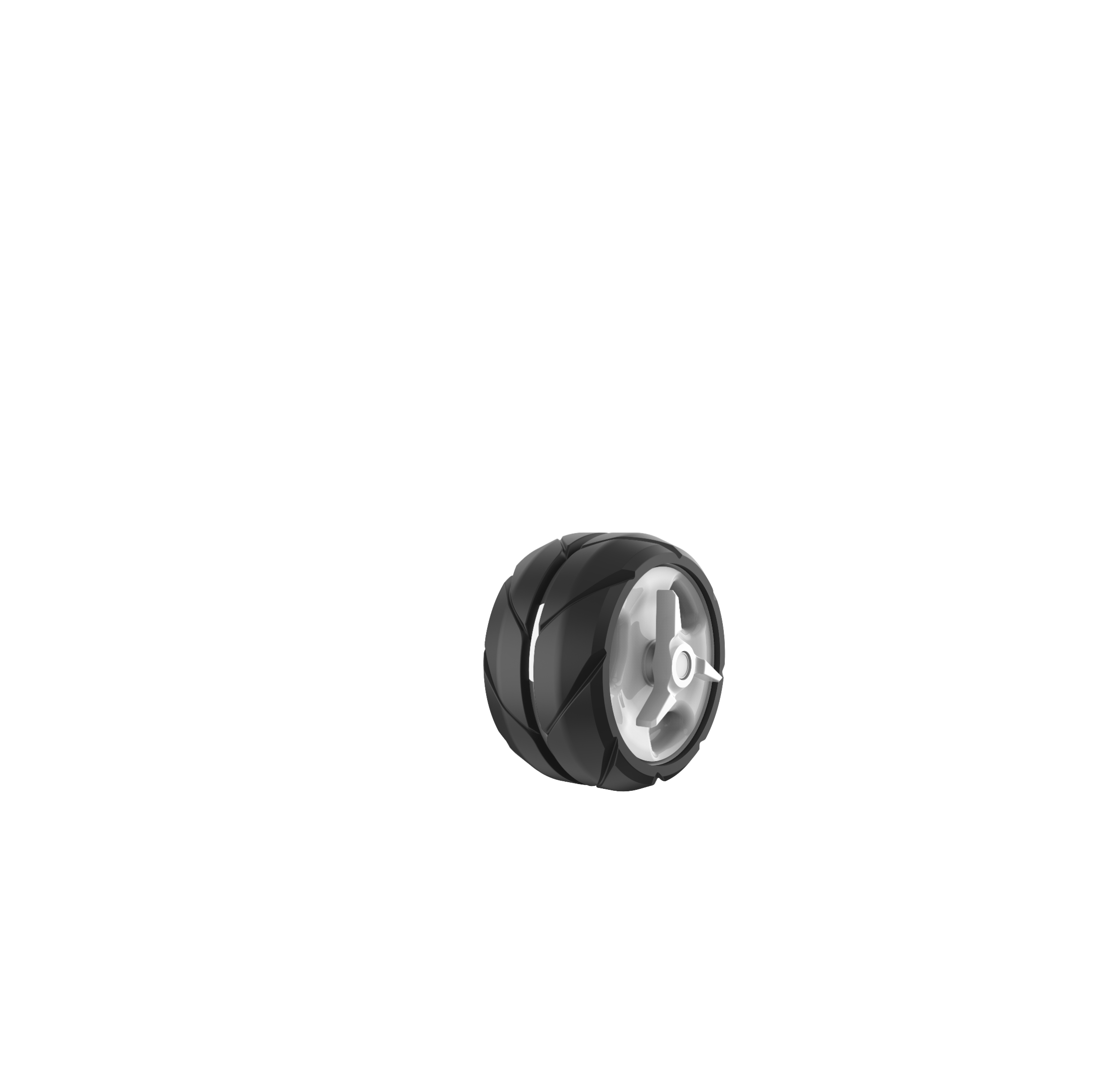 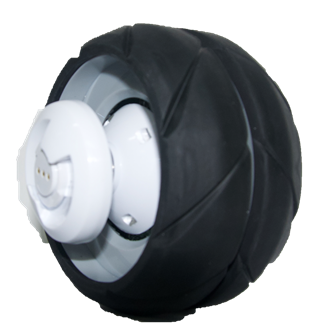 Wheel使cellrobot移动的速度和方向更灵活，快速。通过调节万向节，可以改变wheel与cell的安装角度。4.mount —— 固定模块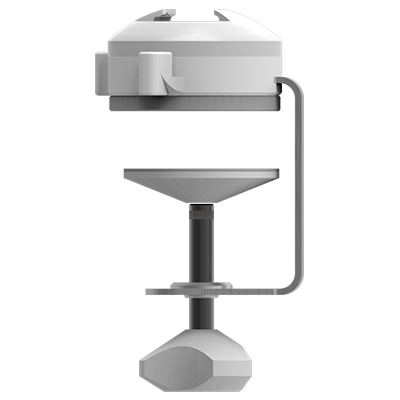 它起到了固定CellRobot的作用，可以将细胞机器人固定在桌面或玻璃表面，丰富场景。5.X-cell —— 传感器拓展模块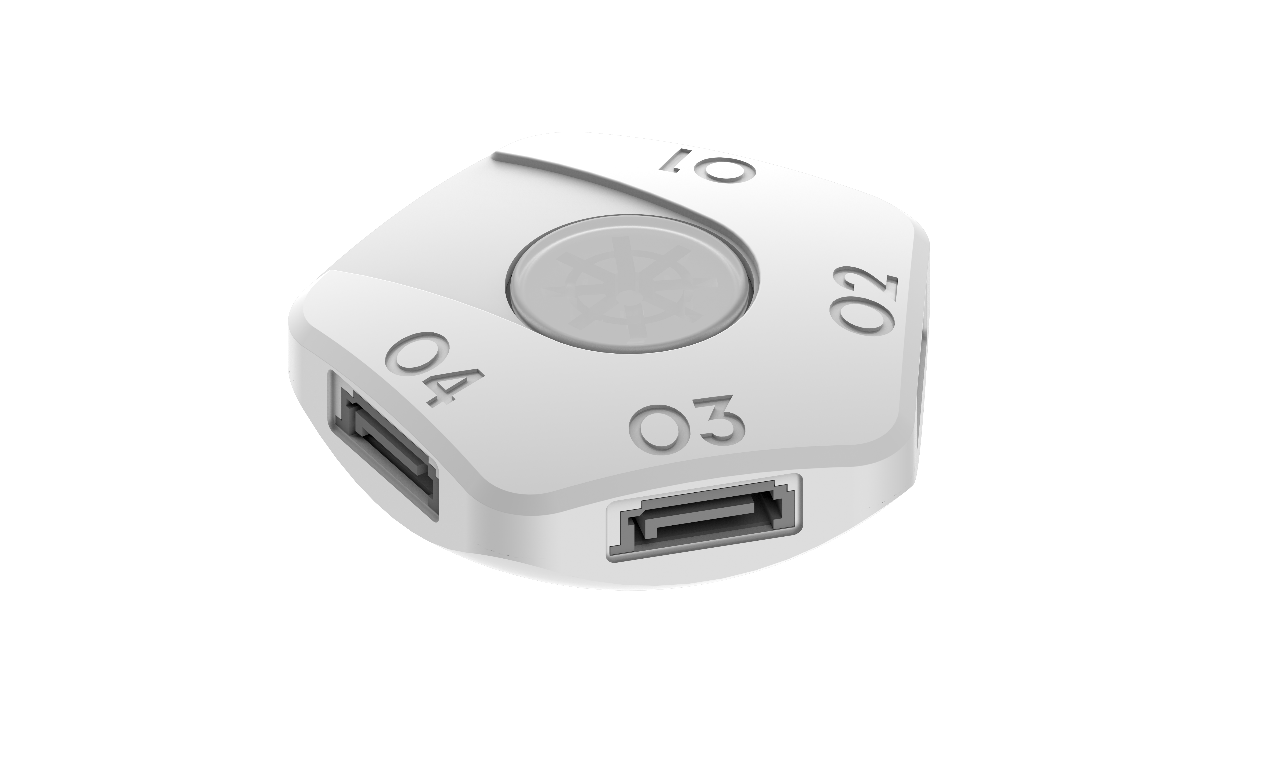 可以同时接多个传感器模块，使cellrobot机器人更加智能。功能更多。6.超声波传感器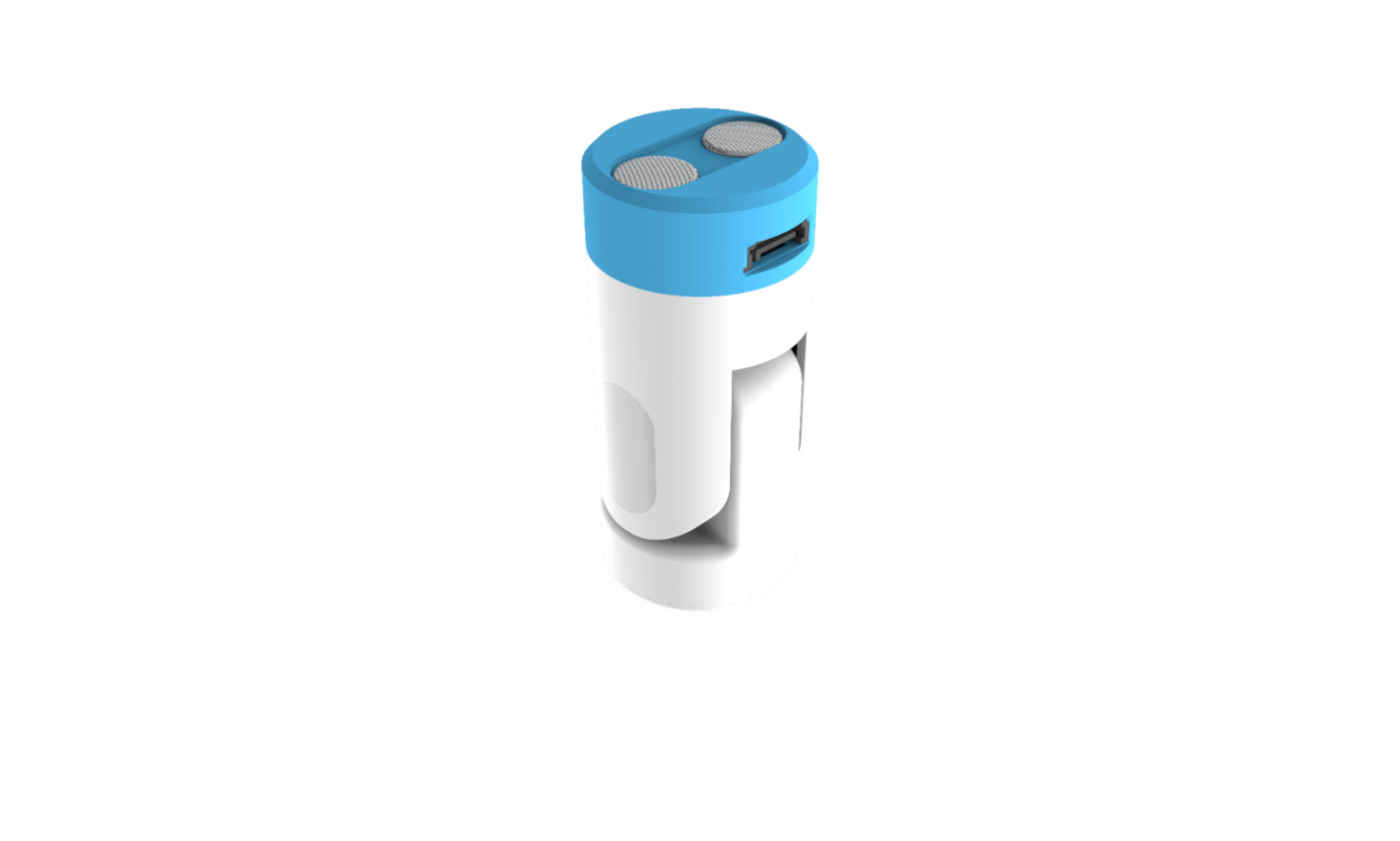 在使用超声波传感器时，保持传感器的探头与障碍物的表面平行。7.红外传感器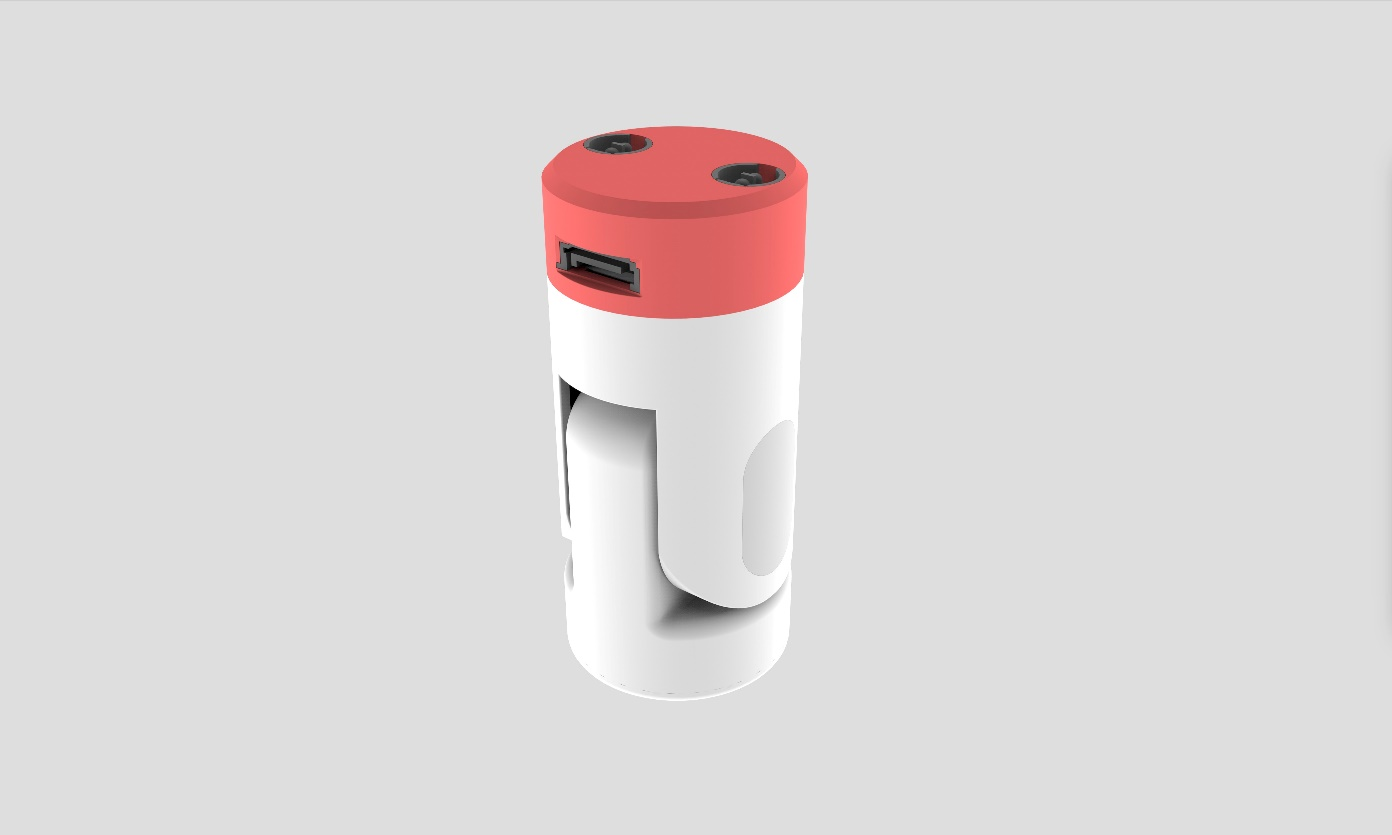 在使用红外传感器时，不要在阳光直射的环境和反光的地方（反光的瓷砖）环境下使用。8.RGB灯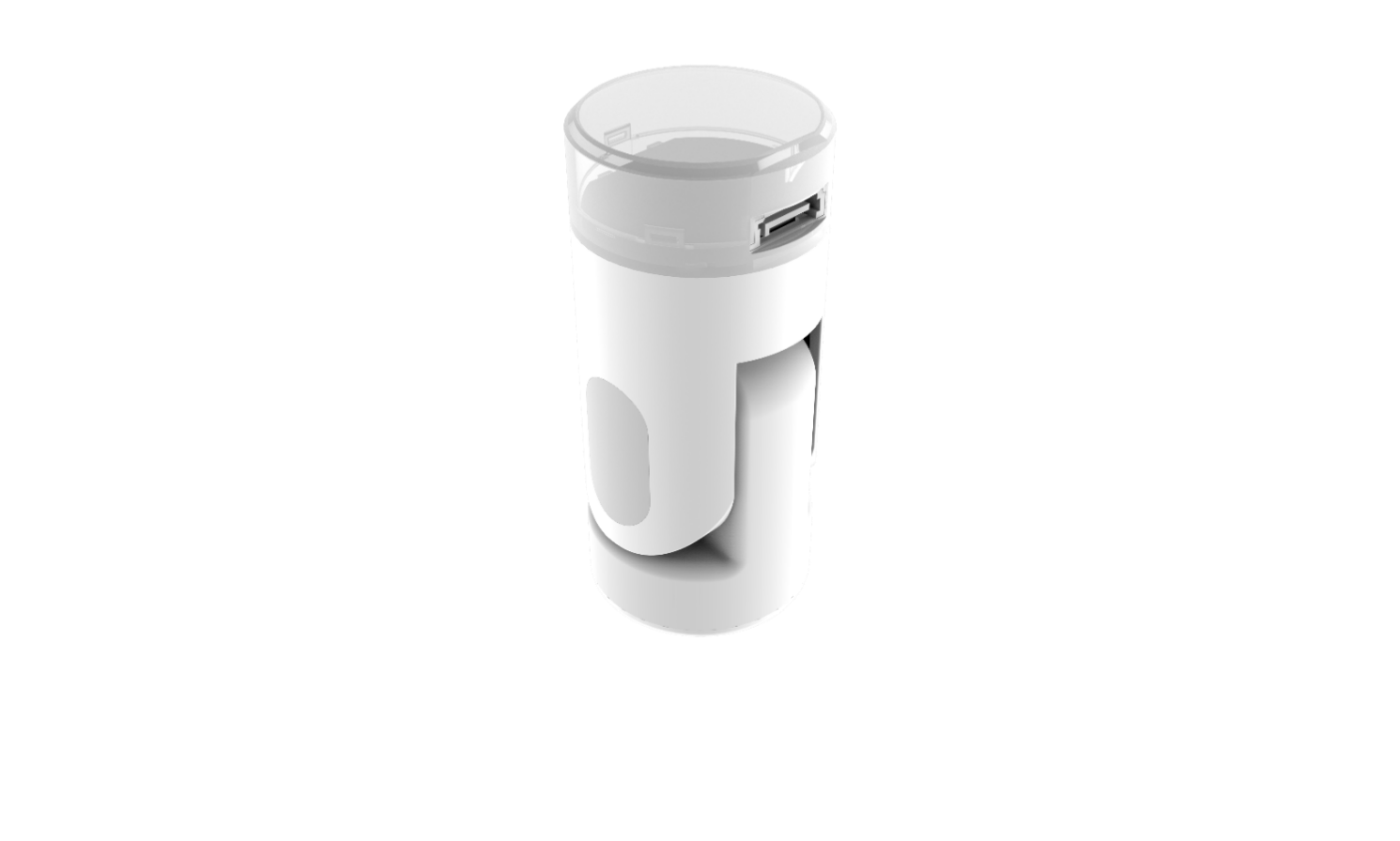 9.吸盘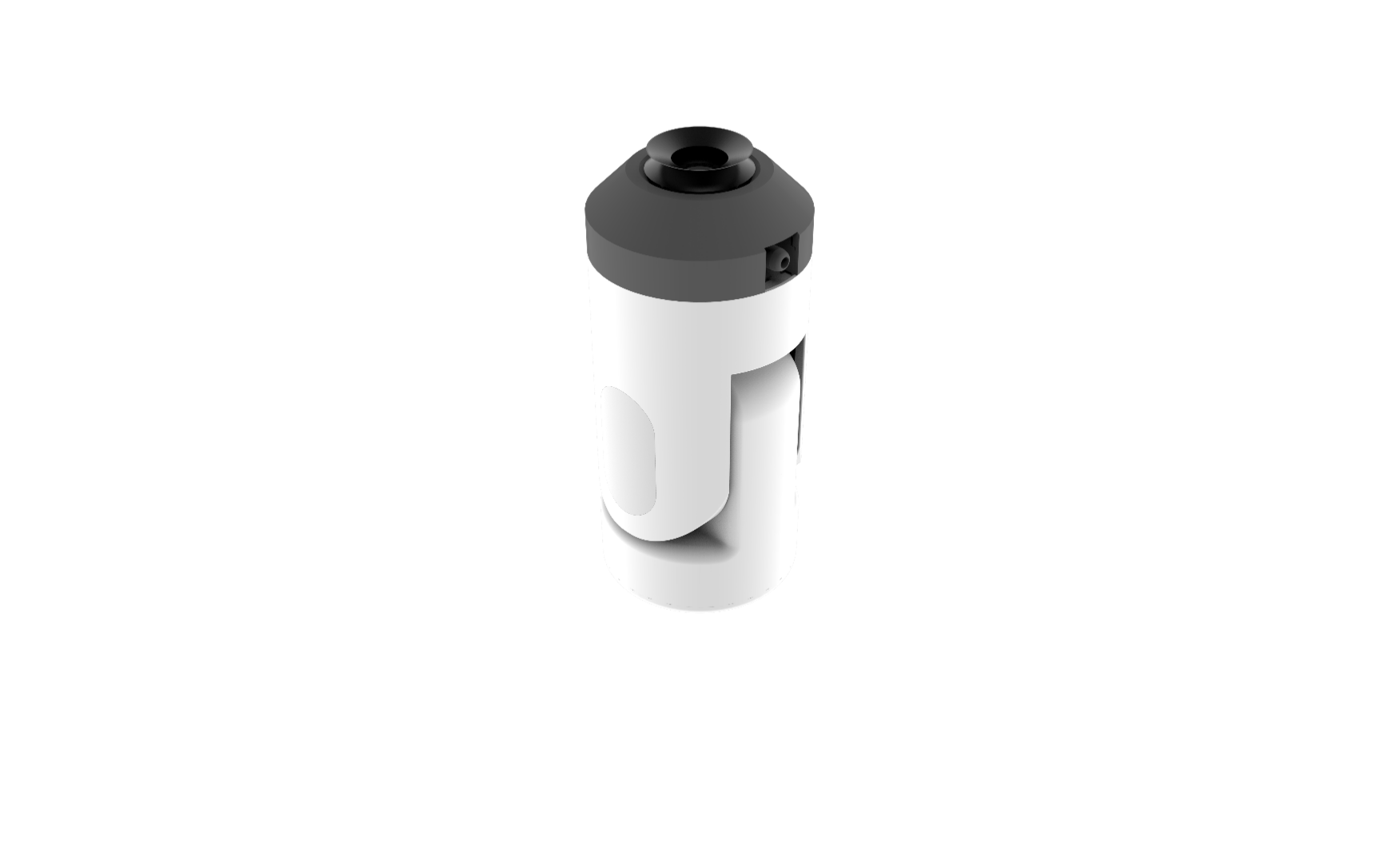 10.气泵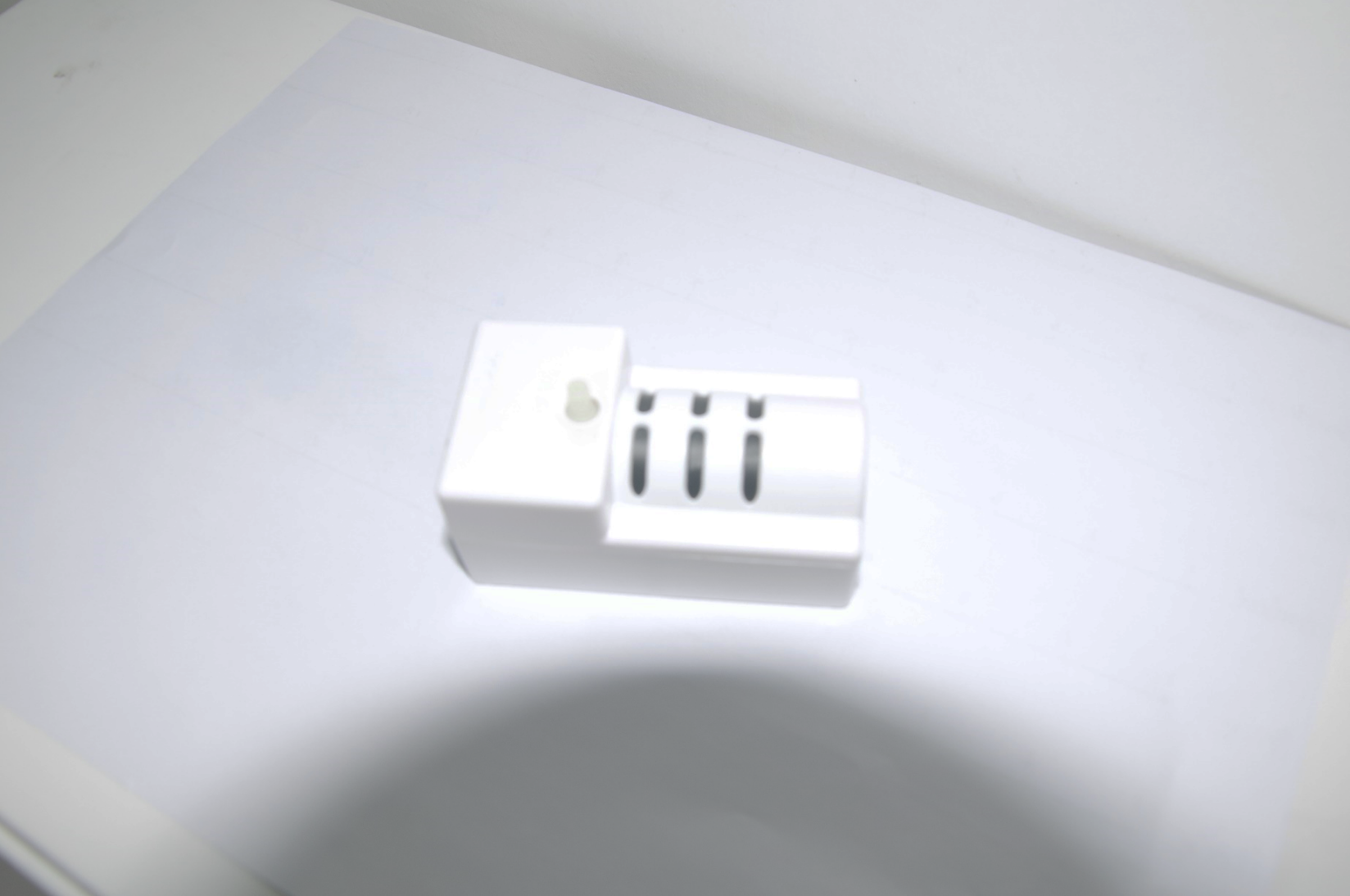 使用的时候将软管插在In口上。11.蓝牙模块12.充电器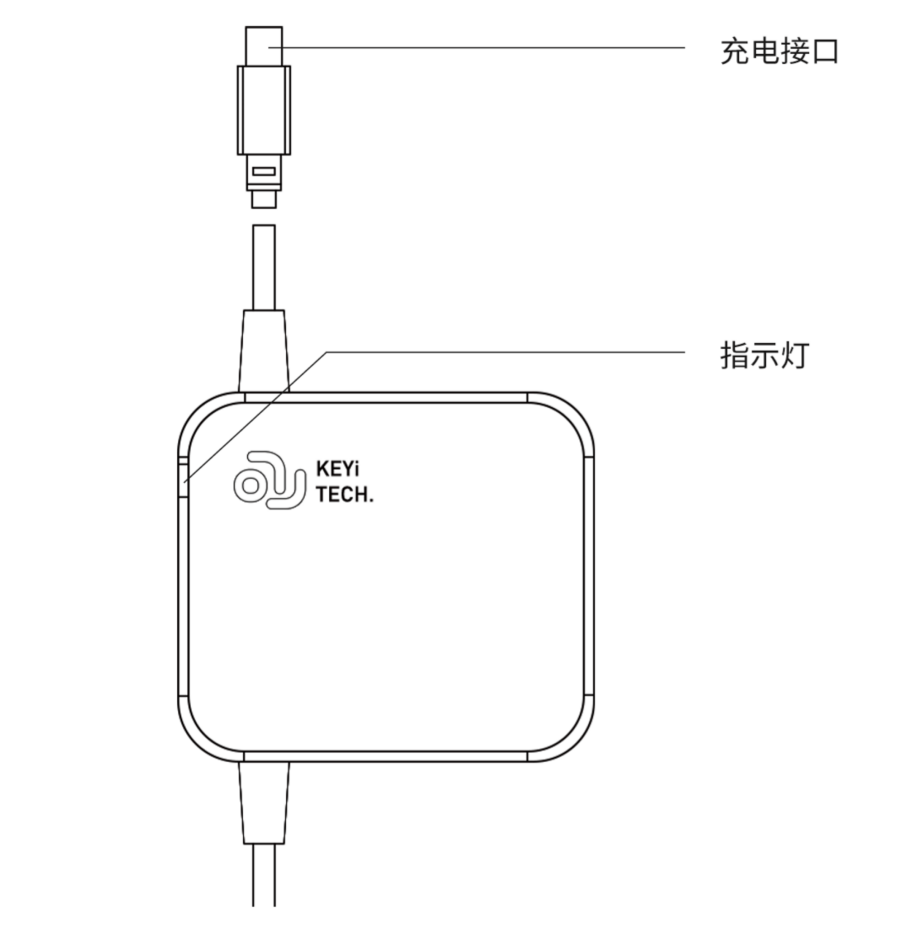 1.2产品使用方法Cell连接CellRobot模块通过卡扣连接，连接方式如图所示，连接成功后，Cell的指示灯保持常亮。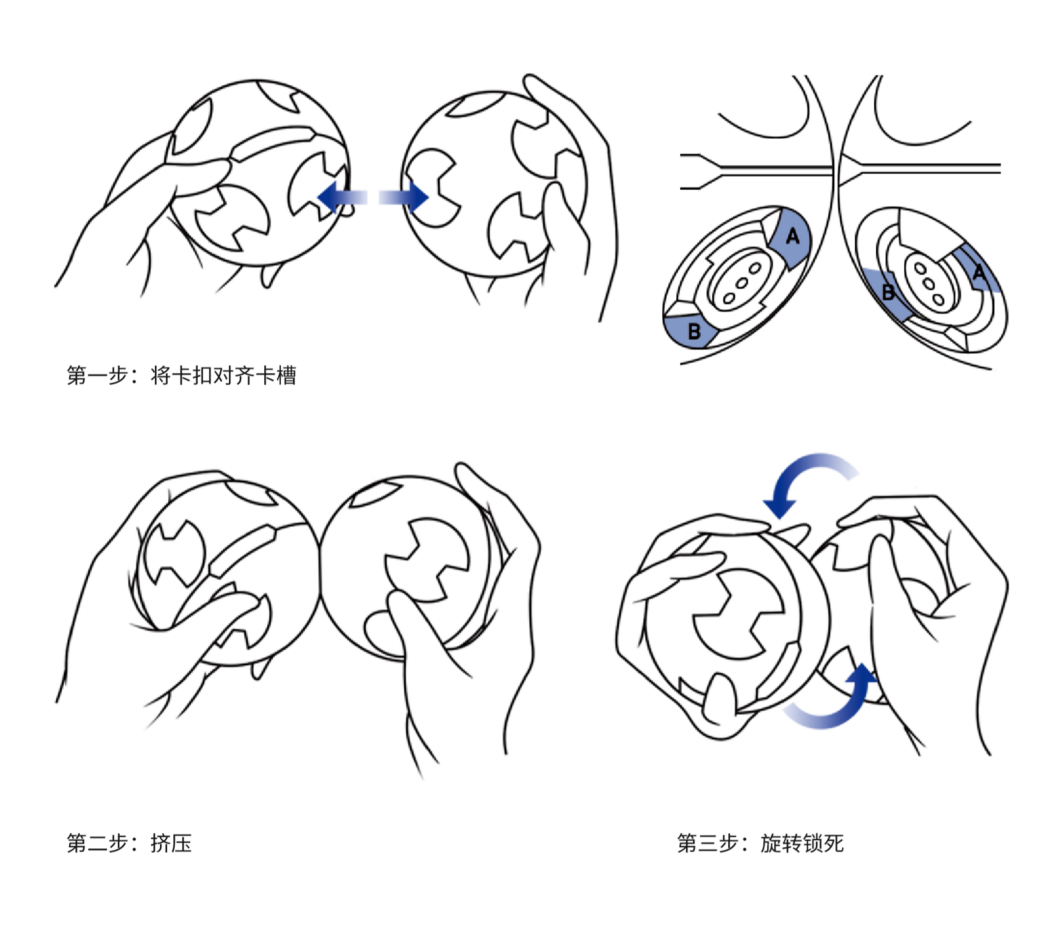 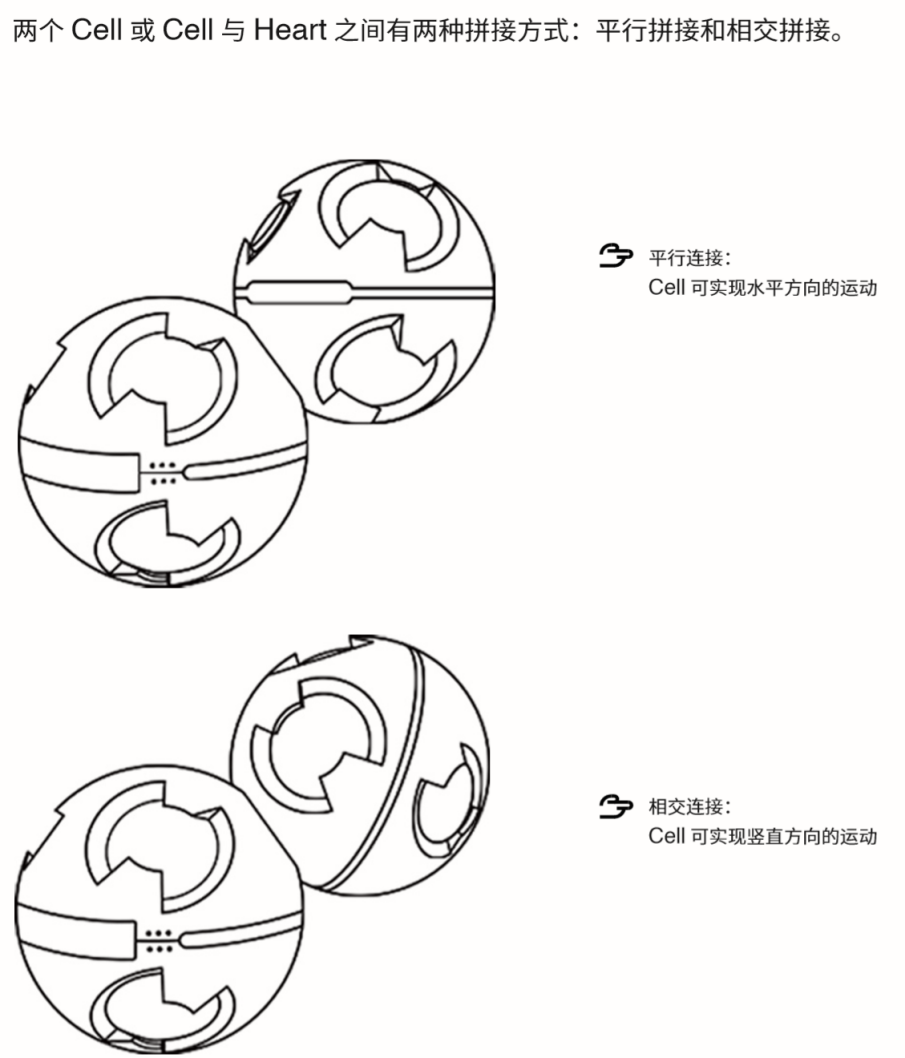 两种拼接形式可以实现cellrobot在空间中的不同运动形态：平行实现水平面的运动，而相交拼接实现了垂直面上的运动。通过两种形态的自由组合，cellrobot能运动得更灵活、高效、自然。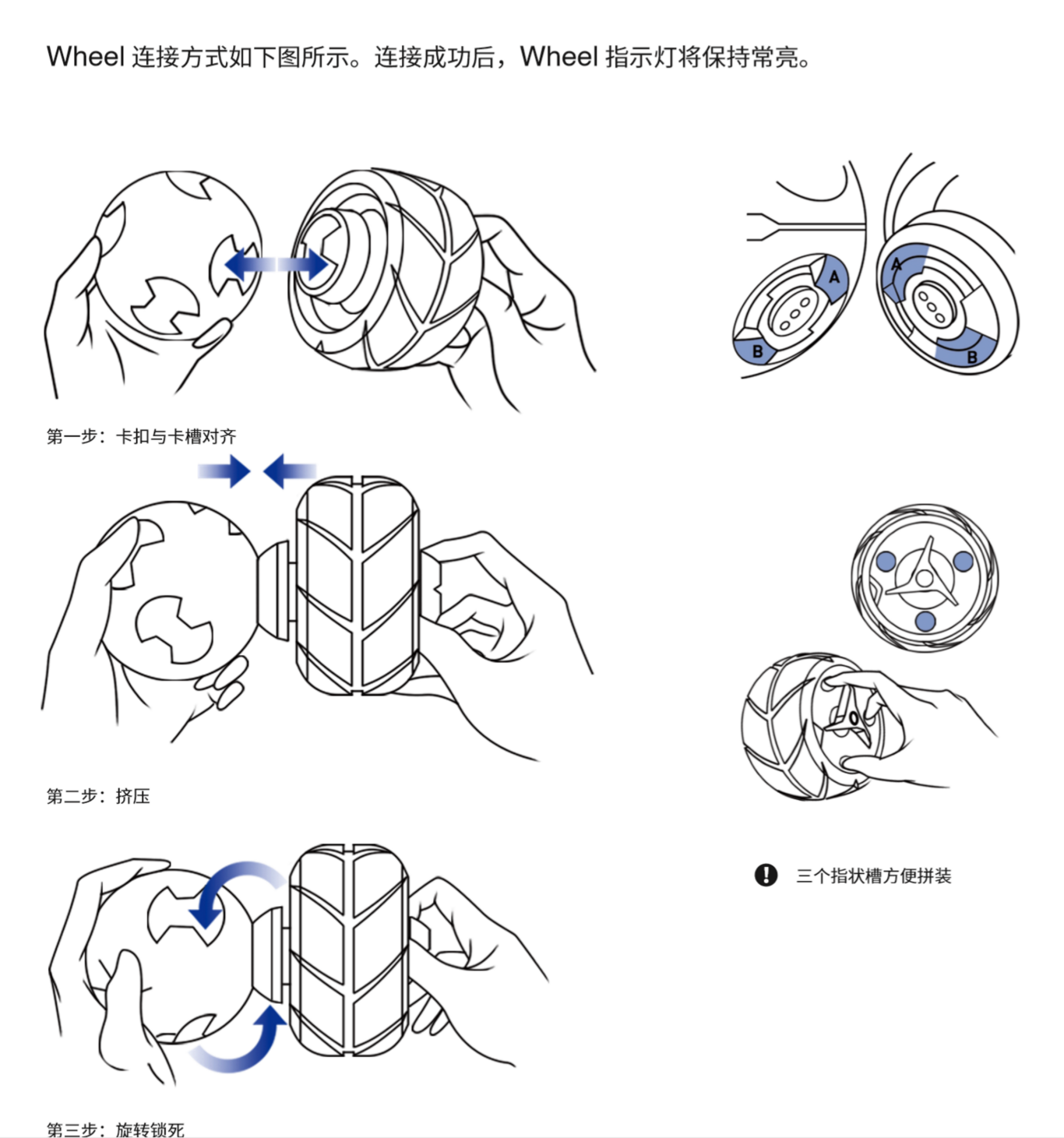 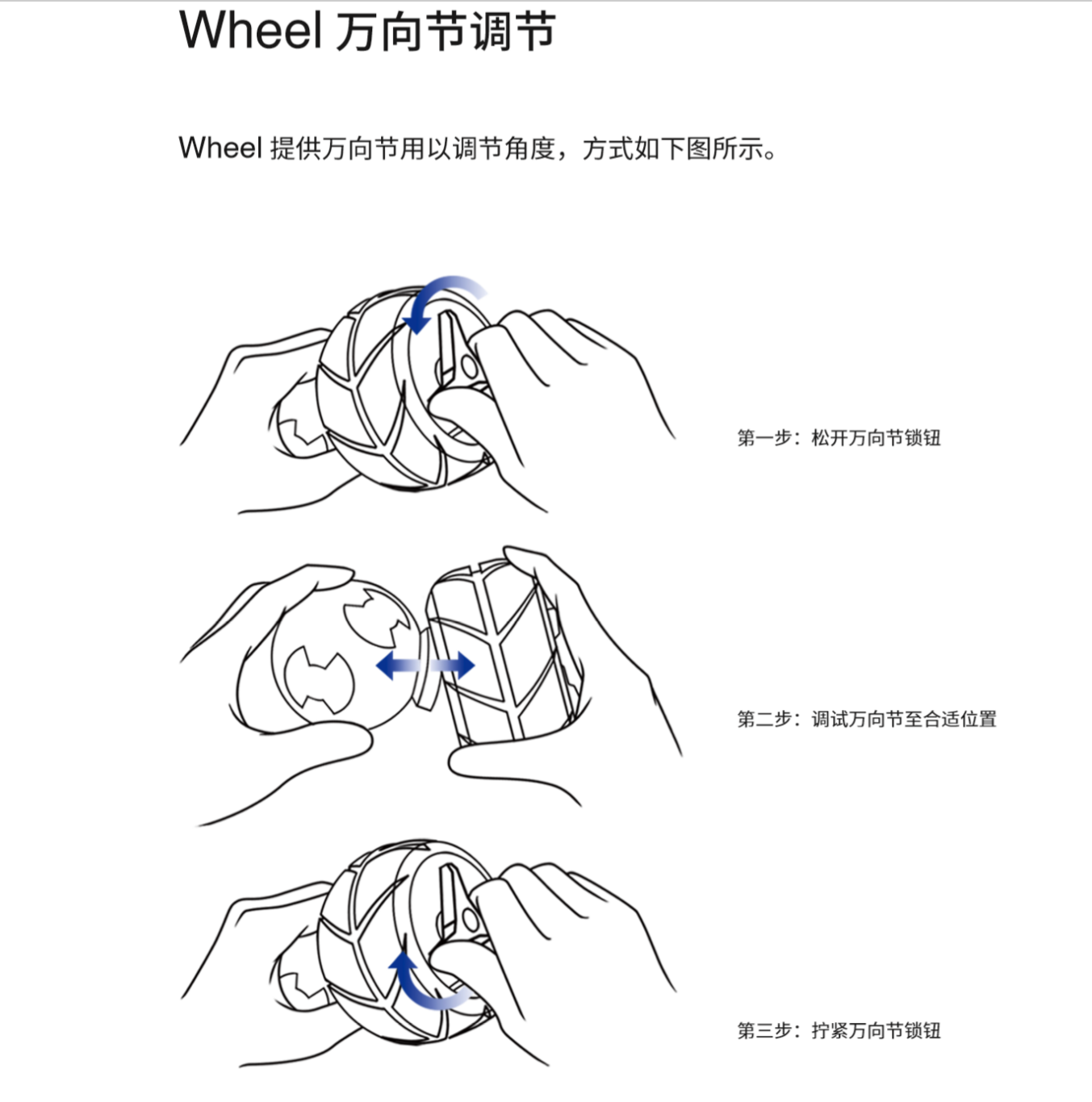 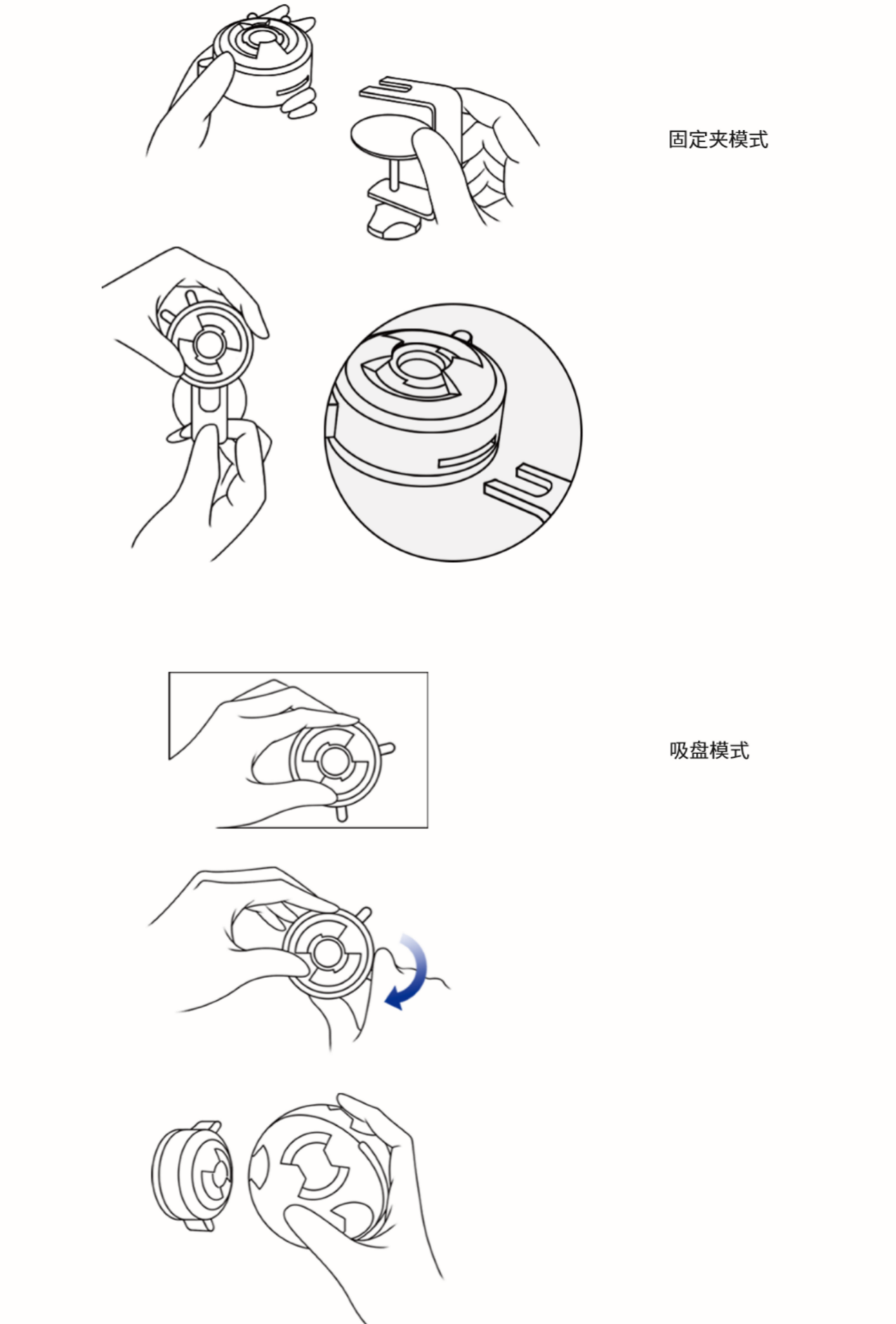 1.3产品注意事项与维护禁止将水泼洒在cellrobot上；禁止学生摔cellrobot;在cellrobot运动过程中，请勿用手接触产品；每次使用前，将heart电充满，使用过程中，发现电量低，尽快充电，直到充电器指示灯变绿。每次cellrobot用完之后，整理好放回箱子里。发现cellrobot表面的灰尘及时清除。保持卡扣位置整洁使用时不要未对齐卡扣就拧紧。传感器连接线插头的金属按钮朝上。不要将X-cell模块安装在与它的接口直接干涉或运动干涉的位置。在进行蓝牙连接时，将heart放置在蓝牙模块近处。保持超声波传感器的探头与障碍物的表面平行，超声波传感器的探测距离为0~50cm之间，保持红外传感器的探头与地面5mm距离内。禁止用吸盘吸附杂质，以免损坏电机。在使用的过程中，可以实时通过CellRobot软件确认Heart电池的电量。灯带白色：正常电量；灯带红色：电量低于15%，但仍可正常使用 ；灯带红色慢闪烁：电量低于5%，cellrobot停止工作，请及时充电；灯带熄灭：电量不足3%，heart停止工作，并切断对外供电，请及时充电。当cellrobot在工作中，与环境中其他物体或自身发生持续干涉并引起电机堵转时，应立即发送停止命令或关闭heart电源开关；Cellrobot各模块均为一次性封装结构，请勿拆卸cellrobot的任何部件，造成不可逆的产品损坏；CellRobot软件2.1.软件安装：双击安装程序，默认安装即可。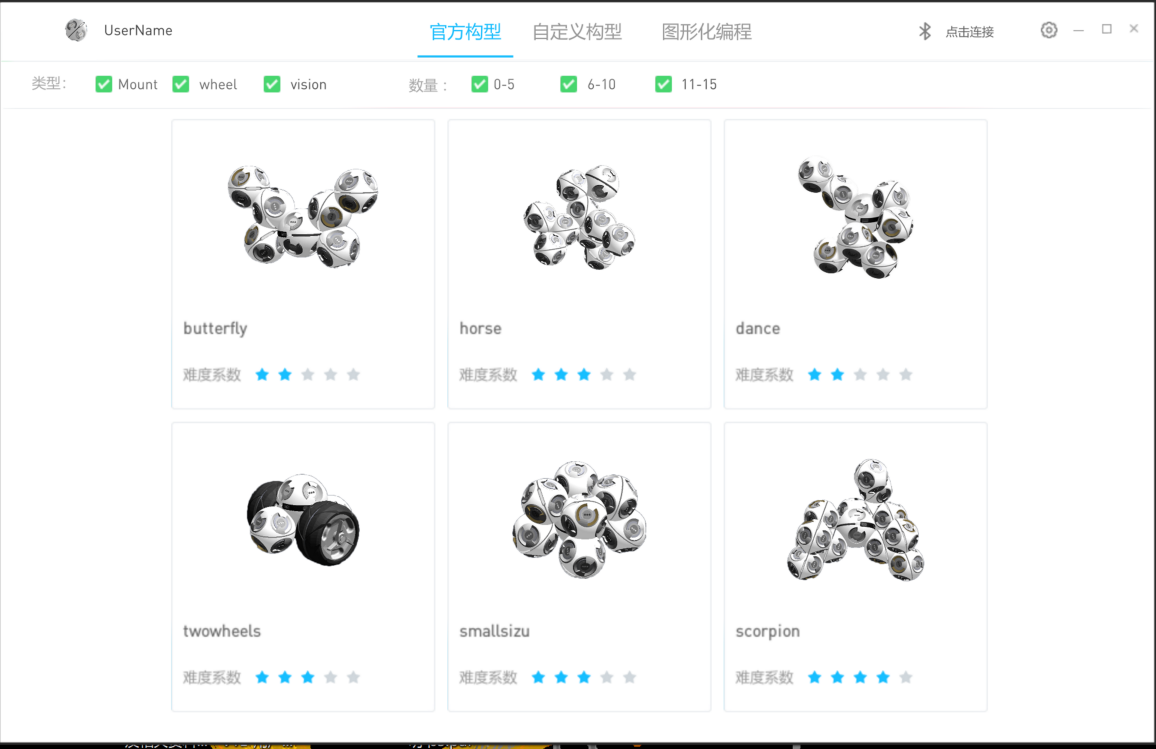 打开软件，输入用户名密码进行登陆，等待同步用户信息。 在官方构型界面，有很多已经设定好的构型，学生可以根据构型的引导完成搭建操控，同时对产品的使用的熟练度也会提高。在自定义界面，学生可以搭建自己喜欢的机器人，并对其动作进行设置操控，还可以在图形化编程界面对其编程序使其更自动化。打开 Heart 电源开关，点击软件右上角连接图标 连接到 Heart。 进入图像化编程，点击【添加编程文件】新建工程或打开一个现有的工程。  在新建工程时，需要为新工程加载一个 CellRobot 构型。图形化编程构型可以从官方构 型或自定义构型中导出，如图2. 在图形化编程中,官方构型中的内置动作以及自定义构型中用户创作的动作,可以作为一 个编程单元,加入编程内容中执行. 导入构型后进入图形化编程界面，如图 2: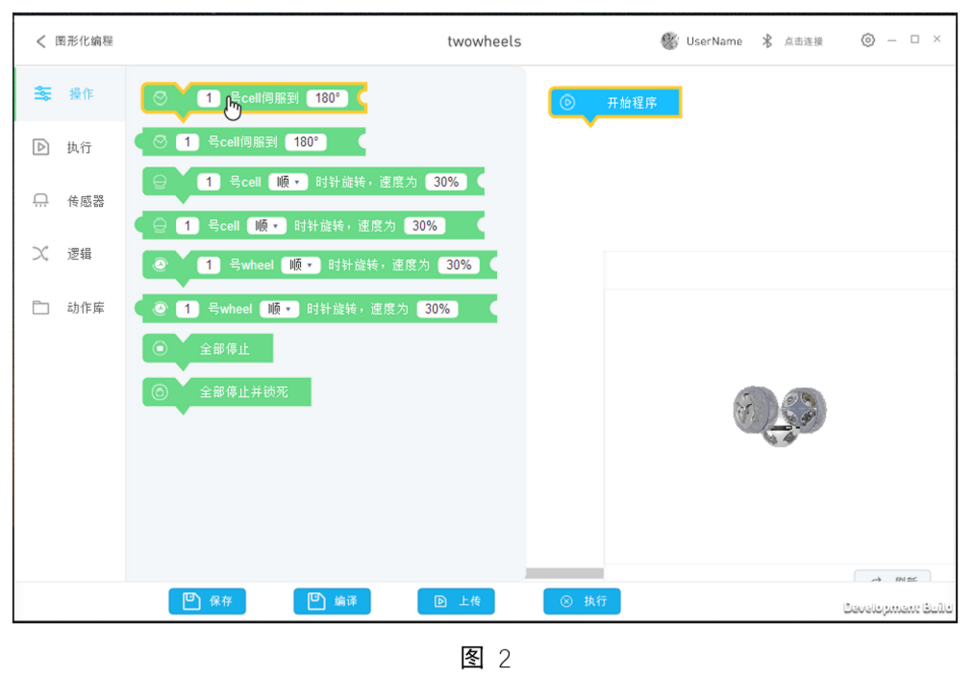 2.2添加程序内容 鼠标单击界面左侧工具栏中的项目,将编程模块拖拽到工作区即可添加内容. 请注意,只有连接到【开始程序】标签或其子标签后的模块为生效模块，在编译上传时会 被处理。其他位置的模块不会生效，并且会在显示效果上加以区分，如图 3。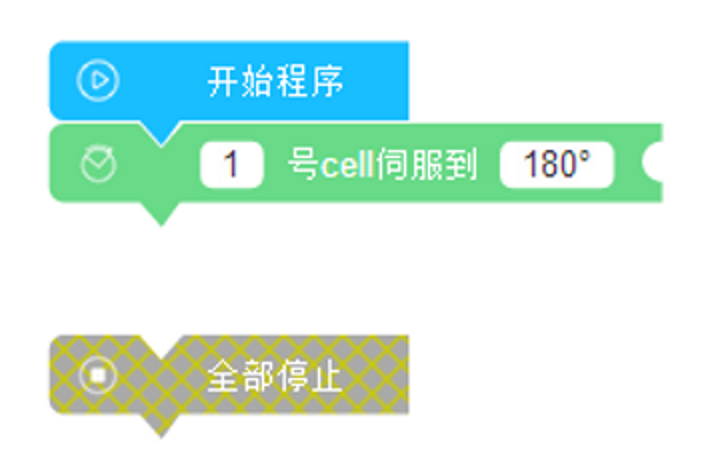 2.3删除内容 将工作区的模块拖至左侧工具栏会出现垃圾桶图标，放开模块即可进行删除操作。也可 以直接右键点击模块，选择【删除块】选项。2.4其他操作 鼠标右键点击模块会出现二级菜单，可以对模块进行【复制】、 【添加注释】、 【禁用】和 【删除】操作。2.5保存编程内容编辑完成后，点击【保存】按钮，保存图像化编程工程。如果是新建的工程，会弹 出命名窗口，输入工程名称后进行保存。2.6编译点击【编译】按钮，进行编程文件编译工作。 进行编译前，需要将软件连接到 Heart，按照加载的构型拼接 CellRobot，点击工作区右侧的 模型显示窗口中的【刷新】按钮识别该构型。 若没有进行识别操作，将出现对话框提示“构型匹配尚未成功”； 若编程内容包含错误，将出现对话框提示错误信息。错误信息包括当前错误所在的行数和错 误的具体信息； 若编程内容不包含错误，进行编译后会出现成功提示。2.7上传点击【上传】按钮可以将图形化编程的内容发送到 X-Cell。 上传程序前，请保证已经保存过当前工程。点击“上传”按钮后，程序会自动执行一次编译。 您需要将 X-Cell 连接到 CellRobot 上，并且连接编程中使用到的传感器。 在此过程中，软件将会将数据连接从 Heart 切换到 X-Cell，并通知 X-Cell 控制 CellRobot， 硬件部分可以观察到 Heart 指示灯从常亮变为闪烁，一段时间后再次变为常亮。 软件右上角连接指示由 Heart 变为 X-Cell。2.8执行点击【执行】按钮，通知 X-Cell 开始执行程序。 若执行成功，出现对话框提示“3s 后开始执行程序”。同时【执行】按钮变为【停止】按钮， 点击【停止】按钮即可停止程序。 也可以直接按下 X-Cell 顶部的按钮，触发程序执行。在程序执行过程中，再次按下 X-Cell 顶 部按钮，停止程序执行。2.9编程说明2.9.1操作模块操作模块是直接控制 CellRobot 组件的模块，包括【Cell 伺服】 、 【Cell 旋转】、 【Wheel 旋转】 和【停止】功能。如图 4。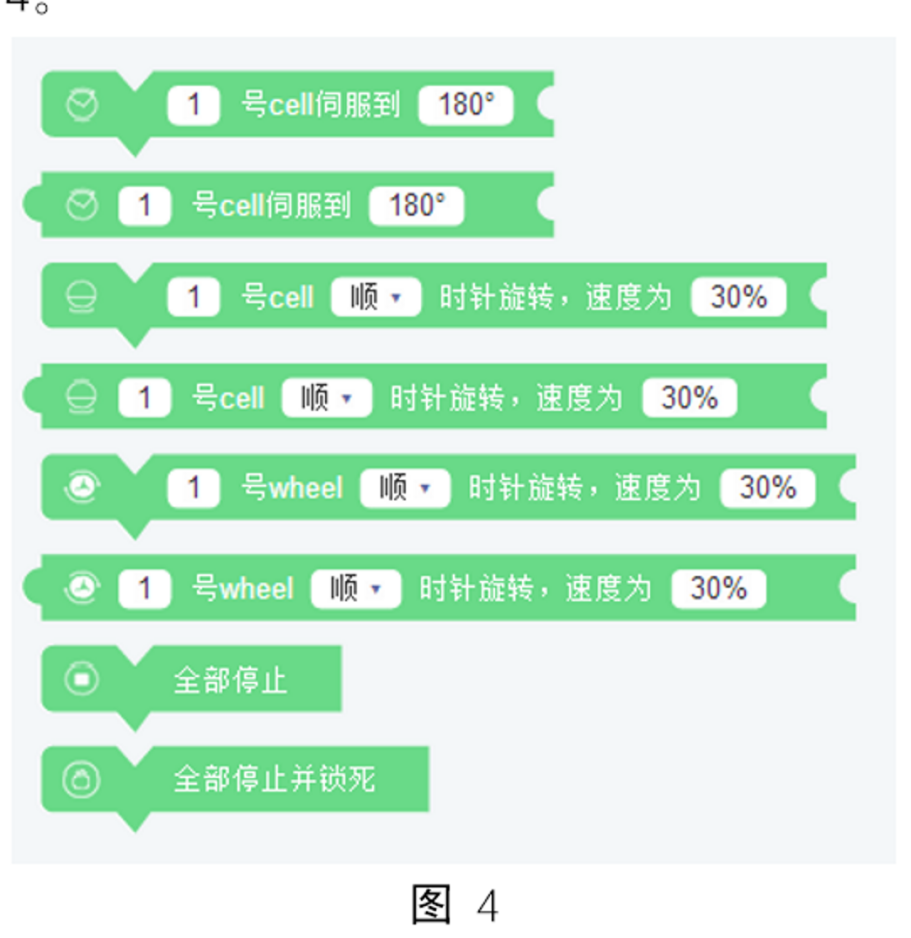 以【Cell 伺服模块】为例，共有两个参数需要填写：Cell 编号和伺服角度。Cell 编号可以在 工作区内的模型显示窗口查询获得。拼接 CellRobot 并进行识别后，每个模块上会出现标签 显示该 Cell 的编号。（如果看不到编号，可以右键拖拽模型，旋转一定角度后即会出现。若 看不清编号，可以使用鼠标滚轮放大模型。） Cell 伺服支持同时控制多个 Cell 运动，使用方法为将同类模块拼接到当前模块后方。如图 5 所示。 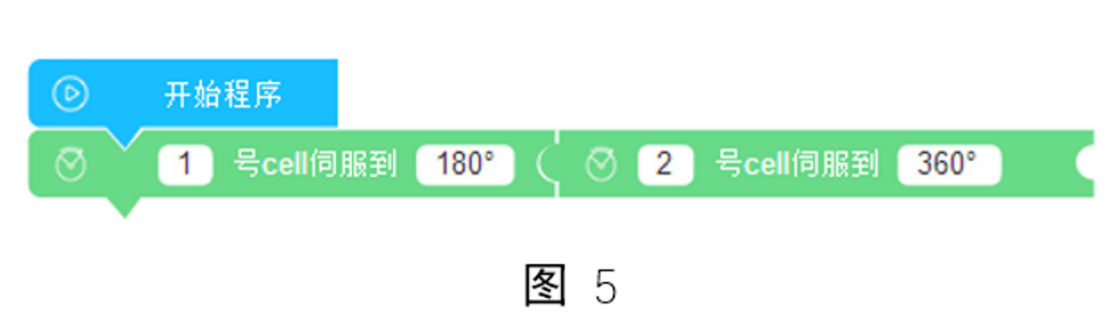 【Cell 旋转】和【Wheel 旋转】模块的使用规则和【Cell 伺服】模块相同，此处不再赘述。 【全部停止模块】和【全部停止并锁死】模块的作用为，控制所有的 Cell 和 Wheel 停止动 作。区别为，【全部停止并锁死】模块会让 Cell 在停止后，保持当前的角度，不会轻易变形。2.9.2执行模块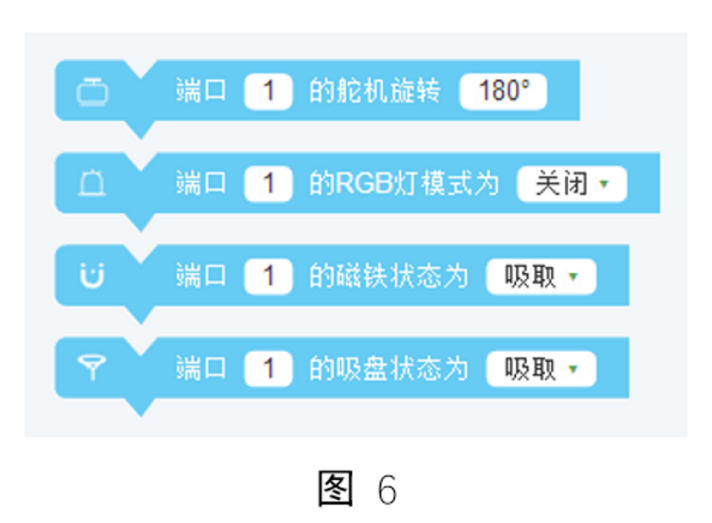 执行模块可以控制连接在 X-Cell 上的各类“执行器”。见图 6。 执行模块需要填写的信息包括【端口号】和【执行方式】。其中， 【端口号】为该执行器与 XCell 连接时，使用的 X-Cell 上的端口号码。例如，将 RGB 模块连接在 X-Cell 的 2 号端口， 对应的编程语句应该为：端口“2”的 RGB 灯模式为“关闭”。  注意：编程中用到的执行器或传感器数量和种类必须与 X-Cell 上实际连接的一致，否则在 执行程序时会出现代号“16”的错误。2.9.3传感器模块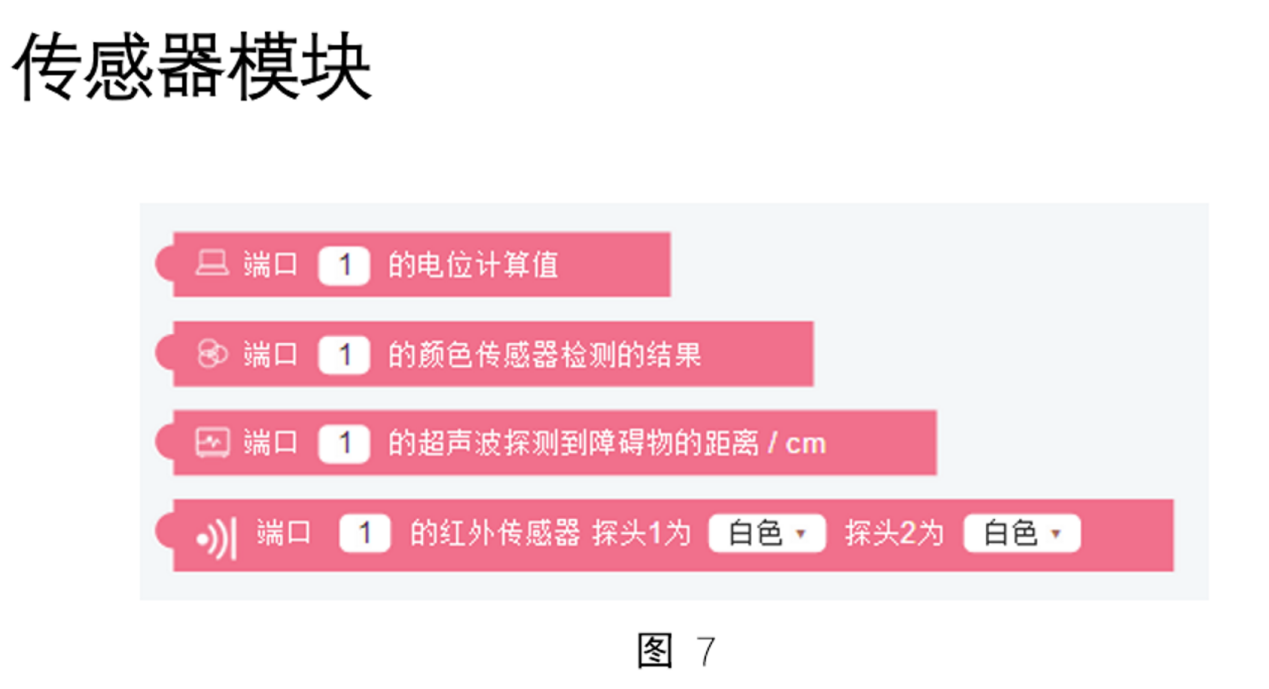 传感器模块代表连接在 X-Cell 上的各类传感器。见图 7。 传感器模块需要填写的参数一般只包括【端口号】。红外传感器由于包含两个探头，需要额 外设置各个探头的预期值。请注意，红外传感器未检测到任何物体（即没有任何物体遮挡） 时，检测结果为“黑色”。 传感器模块的【端口号】规则与执行器模块相同。2.9.4逻辑模块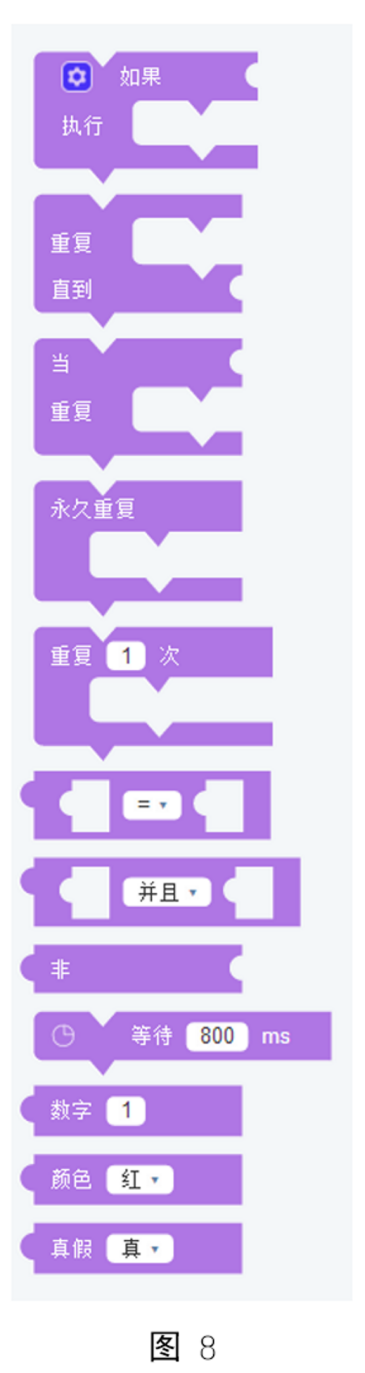 2.9.5【如果…执行】模块在【如果】模块中，内置【否则】和【否则如果】语句。点击模块左上角的设置按钮，出现 内置语句菜单。将需要使用的模块拖拽到【如果】模块内并进行拼接，再次点击【设置】按 钮隐藏内置语句菜单。如图 9。 在【如果】和【否则如果】语句后，应该拼接一个条件判断语句。在模块内部，应该拼接执 行语句。如图 10。否则在编译时会产生错误。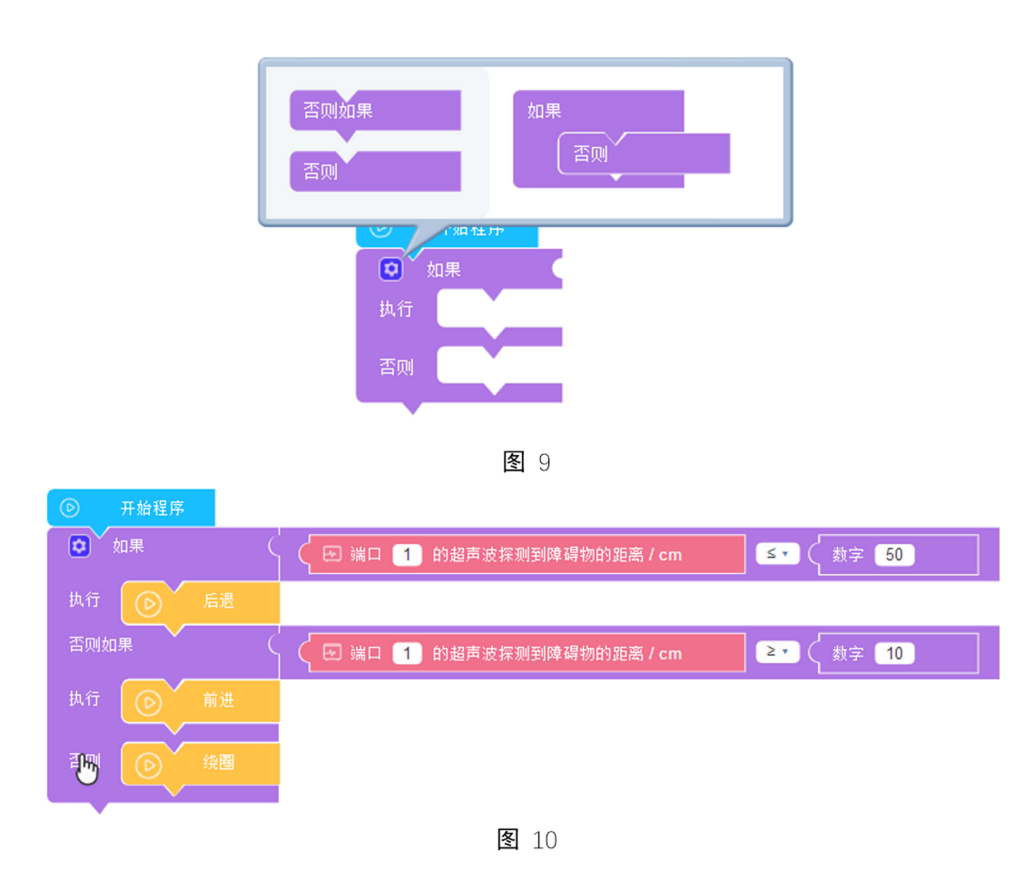 2.9.6【重复】模块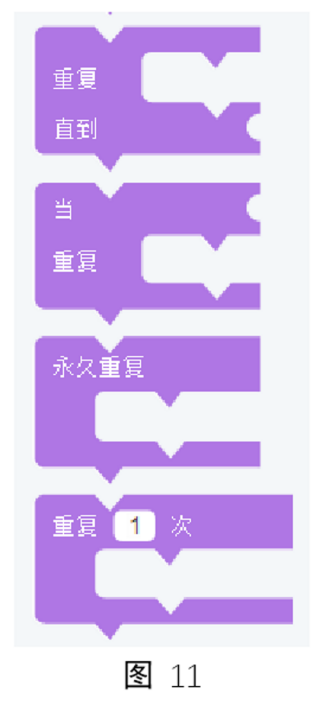 【重复】模块有两种，其中【重复...直到】模块和【当...重复】模块可以在一定条件下跳出循 环，【永久重复】和【重复...次】无法跳出循环。2.9.7条件判断语句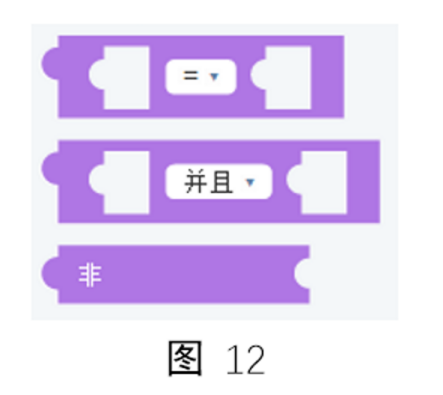 条件判断语句有3种，第一种为【数值判断语句】，如图13.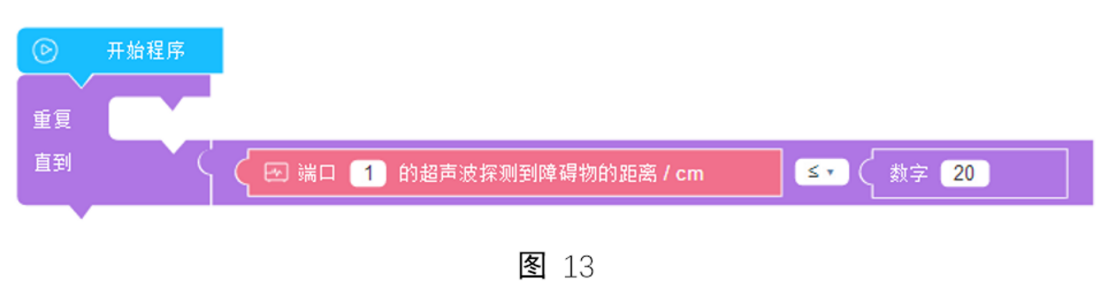 2.9.8数值判断语句它的参数为“常量值”或传感器模块。包含“>”, “>=”, “<”, “<=”, “==”, “!=”六种 比较符号。在 X-Cell 执行程序时，会在执行到【数值判断语句】时，实时读取传感器的数 值。请注意，【红外传感器】模块由于含有两个探头，不适合直接填写到【数值判断语句】内， 故直接作为一条条件判断语句使用。 条件判断语句中的第二种为【逻辑判断语句】，如图 14。逻辑判断语句的参数可以为【逻辑判断语句】或【数值判断语句】。【逻辑判断语句】提供“并 且”和“或者”两种判断方式。 【非】模块可以放置在任意的条件判断语句前，用于对当前条件判断的结果取反。2.9.9休眠模块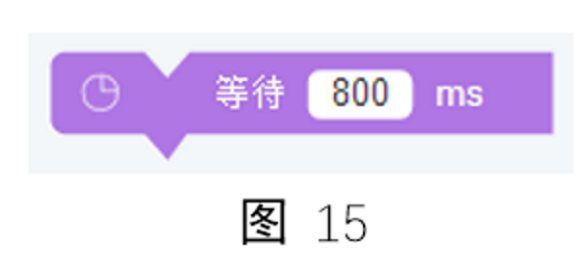 【休眠模块】需要填写的参数为休眠时间，单位为毫秒。【休眠模块】的作用为，当程序执 行到【休眠模块】时，会暂停所有逻辑相关的语句，直到到达设定的时间。2.9.9.1常量模块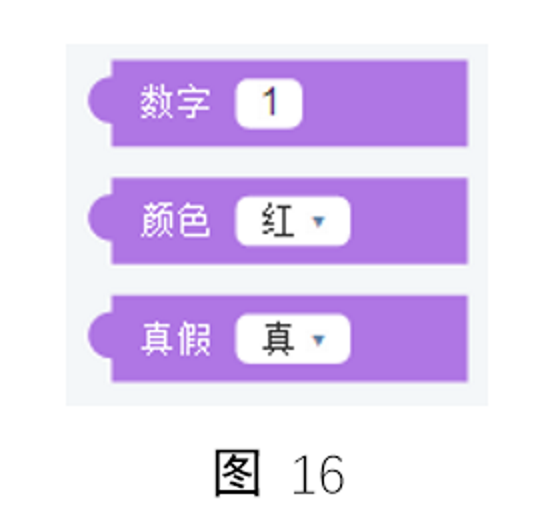 常量模块有 3 种，分别是【数字模块】、【颜色模块】和【布尔模块】。其中，【数字模块】与 【电位计模块】和【超声波】模块配合使用，【颜色模块】与【颜色传感器模块】对应使用。2.9.9.2动作库模块动作库里的模块为导入构型包含的动作，若导入的构型为自定义构型，可以对动作库里的动 作进行再次编辑，编辑方法与自定义动作编辑一致。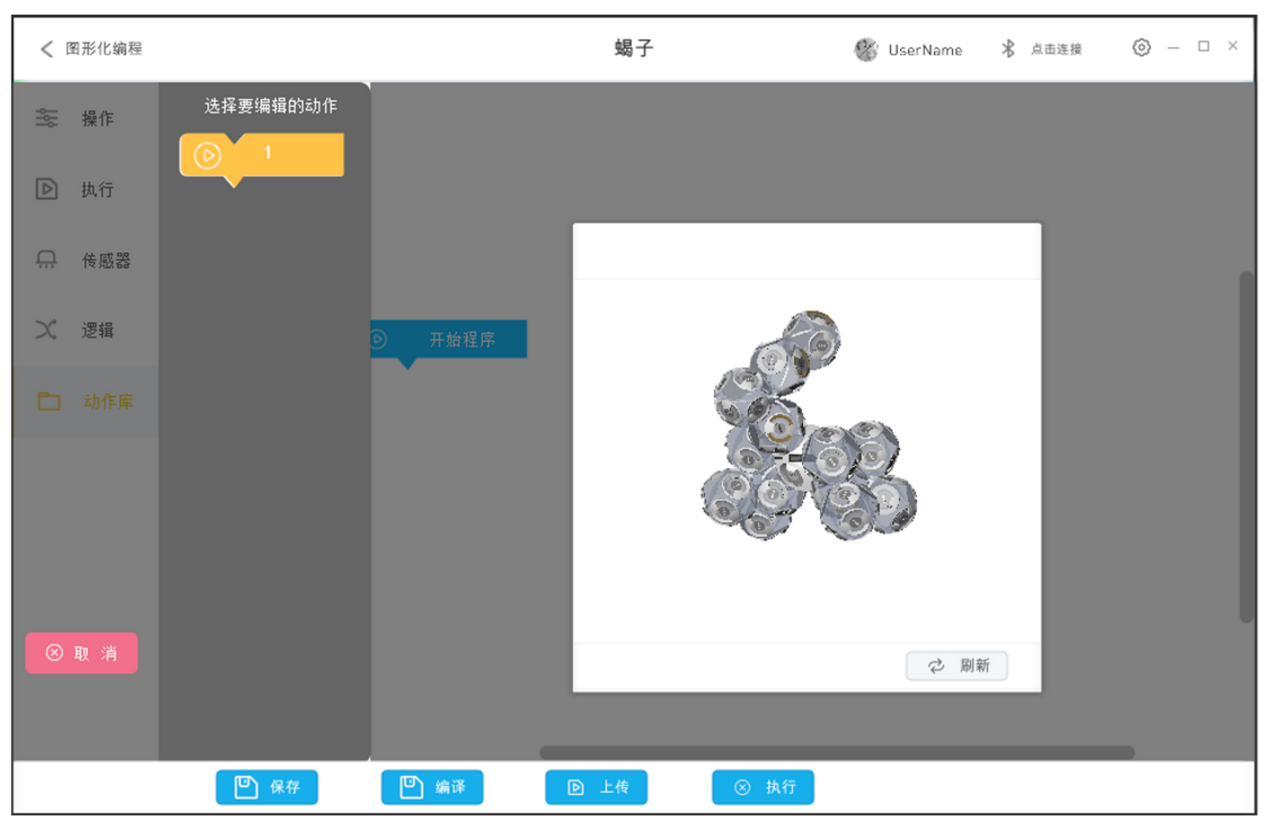 Cell Robot课程3.1课程简介细胞机器人教育套装利用不同梯度的课程，以培养学生创新力和逻辑思维能力为核心，在情景导入环节将生活和社会事物展现给学生，拓宽学生的视野、知识面、学生的想象空间，将机器人和人工智能所涉及到的理论知识结合细胞机器人、图形化编程通过项目式式的课程、自主发挥的游戏互动环节、综合/开放的阶段任务挑战赛，综合培养不同年龄层次的学生的动手能力、创新力、探究能力、自我学习能力、逻辑思维力，以小组制的上课模式来培养学生们之间的合作能力、沟通能力、以成果分享、评价奖励环节提高学生的自信心、成就感。3.2课程目标将细胞机器人课程为学生学习人工智能、机器人、编程等知识的载体。在丰富课堂内容和激发学生学习积极性的同时，掌握细胞机器人的使用培养学生的自我学习能力、探究能力、创新力、逻辑思维能力，合作能力与责任意识。3.3 课程方式课堂以小组制形式上课，每小组配一套细胞机器人，一台平板电脑或笔记本。课程上课环节为：知识复习（5分钟）——情景导入（10分钟）——理论知识学习（15分钟）——实践操作（20分钟）——自主发挥（10分钟）——游戏互动（5分钟）——小组自我评价（5分钟）——教师总结评价（10分钟）3.4 注意事项课前，要将heart电源充上，保证每个小组软件账户正常登录。课中，不允许各小组细胞机器人的蓝牙模块、wheel、cell、heart、X-cell混用，传感器和其它的功能拓展件可以相互使用。禁止学生摔抛踢 cellrobot机器人。课后，确保每个小组的机器人套装整理好，模块配件齐全。白灯闪信号连接断开红灯亮电量不足白灯常亮信号连接正常红灯常亮蓝牙未连接红灯闪蓝牙连接中蓝灯常亮蓝牙已连接